Candidature bourse de participation à l’ECCMID 2020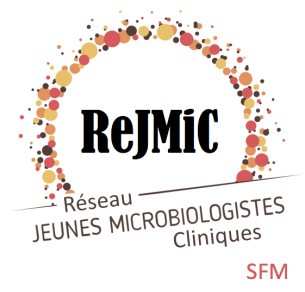 Nom : 				Prénom : 				Semestre en cours :Adresse postale : Adresse e-mail : Pièces à fournir :Justificatif d’adhésion à la SFM Justificatif d’acceptation de votre abstract pour l’ECCMID 2020.Photocopie de carte d’étudiant/certificat de scolarité.Brièvement, pourquoi méritez-vous de bénéficier de cette bourse ? Abstract accepté :Je certifie sur l’honneur de n’avoir reçu aucun autre financement pour la participation à ce congrèsSignature :